新型コロナウイルス感染症対応による施設利用のお願いについて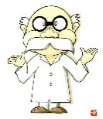 　和歌山県立潮岬青少年の家では、新型コロナウイルス感染防止と新型コロナウィルスを想定した「新しい生活様式」に対応した受入体制として、当面の間、当施設としての取り組みと利用団体引率者へのお願いを以下のとおり作成しました。利用者の皆様が安心・安全にご利用いただけるよう、ご理解とご協力をお願いいたします。当施設の取り組み　　・窓口を含め、職員はマスクを着用して対応させていただきます。・宿泊定数の５０％（約７０名）を上限の目安としています。・玄関、廊下、研修室等に、手指消毒用のアルコールを配置しています。・食堂は座席定数の５０％（約６０席）とし、テーブルの片方のみを利用していただきます。・各活動プログラムについては、新型コロナウィルスを想定した「新しい生活様式」を踏まえつつ、個別に相談・対応させていただきます。利用される皆さまへのお願い入所時までのお願い入所日までの２週間以内に発熱や咳、だるさ（倦怠感）、頭痛、腹痛（下痢）体調不良等の諸症状がある方のご利用はお控えください。入所日の朝、全員の体調チェックを済まし体調不良等の諸症状がある方の参加はご遠慮ください。また施設到着時に当所にて検温させていただきますので、ご協力お願いします。施設到着時にチェックシートのご記入・ご提出をお願いします。２、入所中のお願い利用期間中のこまめな「手洗い」、「うがい」、「消毒」、「咳エチケット」の徹底をお願いします。マスクを着用するなどして飛沫対策をお願いします。手洗い後のタオルやハンカチはシェアしないでください。近距離での会話や発声、高唱を避けるようお願いします。活動場所、及び宿泊室の定期的な換気を行ってください。活動場所・宿泊室の使用後は電気スイッチ、ドアノブ等、よく触れる箇所の消毒作業にご協力ください（消毒液を所内各所に配置しています）引率責任者は、参加者の誘導や食事の配膳、リネン配布等のご協力をお願いします。発熱、咳、だるさ（倦怠感）等の症状があった場合は直ちに事務所にご報告ください。退所後のお願い退所後２週間の間に新型コロナウィルス感染症と診断された場合は、必ず潮岬青少年の家までご連絡お願いします。その他のお願い各団体で手指消毒薬、マスク、体温計、また各個人で上履（スリッパ等）をご持参ください。代表の方は、以上の項目を利用者全員に周知してください。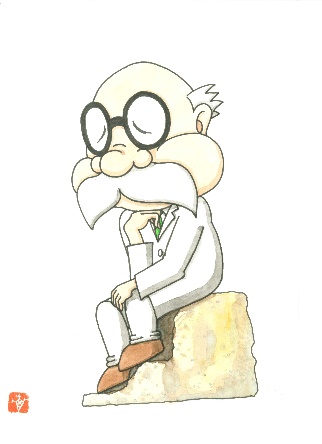 ◎上記の項目をチェックしていただき、団体名、代表者、連絡先を記入し、入所の前日までに電話、FAXまたはメールにてご提出ください。　　　　※電話確認の団体様は入所時にご提出お願いします。　　潮岬青少年の家　　　　　　　　　　　　　　　　団体名　　　　　　　　　　　　　　　　Tel　0735-62-6045　/Fax　0735-62-0182　　　代表者　　　　　　　　　　　　　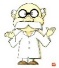 　　　Mail　shiosei1@gmail.com　　　　　　　　　　連絡先　　　　　　　　　　　　　